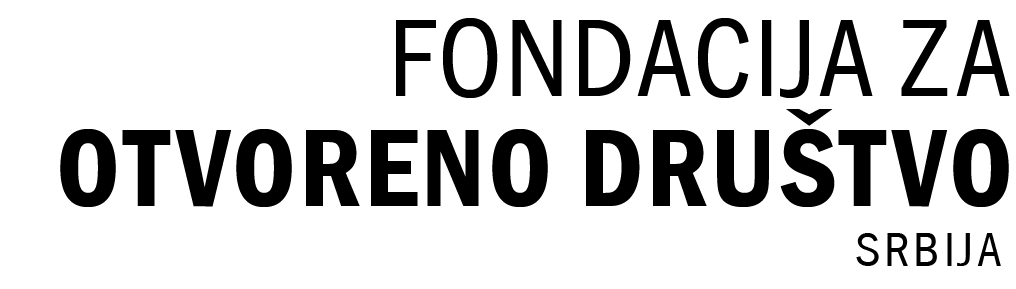 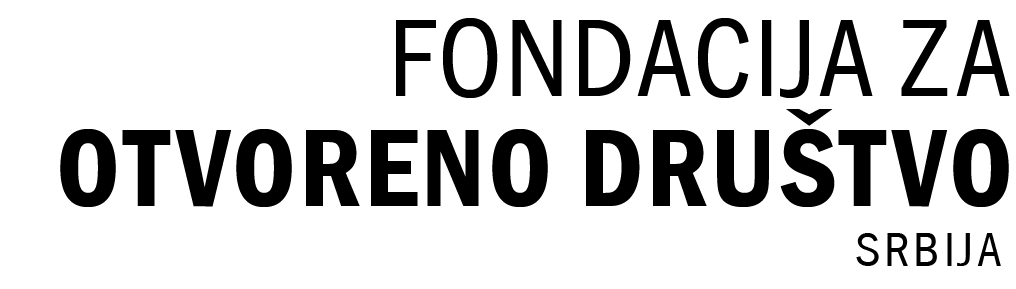 OBRAZAC ZA PREDLOG PROJEKTA – DEO 1OPŠTE INFORMACIJENaziv projektaNosilac projektaSedišteEmail adresaBroj telefonaPartneri na projektuOvlašćeno lice i naziv pozicijeEmail adresaBroj telefonaKontakt osoba i naziv pozicijeEmail adresaBroj telefonaBUDŽET PROJEKTADinarski iznos sredstava za koji se konkuriše kod FondacijePeriod realizacije projektaOd:                                                                                                Do:Kratak opis projekta – sumiranje ciljeva, aktivnosti i očekivanih rezultata (250 reči)Program u okviru kojeg upućujete projekat na konkurs (označiti) Socijalna i ekonomska pravdaŽivotna sredina i klimatska pravdaPROJEKATCilj projekta - Navesti problem koji pokušavate da rešite projektom. Navesti glavni cilj i zadatke projekta (250 reči)Obrazloženje projekta - Na koji način predložene aktivnosti doprinose rešavanju problema i ostvarivanju postavljenih ciljeva projekta? Na koji način predloženi projekat doprinosi ostvarivanju misije /ciljeva vaše organizacije? Šta je inovativno u pristupu koji predlažete? Koji su glavni rizici za realizaciju ciljeva projekta? (500 reči)Opis projekta - Opišite kontekst problema koji adresirate? Koje su glavne ciljne grupe? Opis i hronologija aktivnosti projekta (dodati gantogram). Teritorija i mesta realizacije aktivnosti projekta. Plan komunikacije aktivnosti i rezultata (1500 reči)Praćenje i evaluacija projekta - Navedite pokazatelje i načine kojima ćete meriti uspešnost realizacije aktivnosti, ciljeva i zadataka projekta. Kako ćete obezbediti održivost rezultata projekta? (350 reči)Projektni tim i partneri na projektu - Navedite članove (pozicije) u projektnom timu. Navedite formalne i neformalne partnere (organizacije, institucije, eksperte i sl.)SUKOB INTERESADa li su fizička ili pravna lica koja učestvuju u realizaciji projekta povezana sa zaposlenima u Fondaciji za otvoreno društvo, upravljačkim organima ili telima koja učestvuju u odlučivanju o podršci projektima?DA	 NEUkoliko postoji sukob interesa molimo vas da obrazložite:NAPOMENE I PRILOŽENA DOKUMENTACIJAMesto i datum:	Potpis: